МБДОУ «Детский сад № 2 п. Верховье»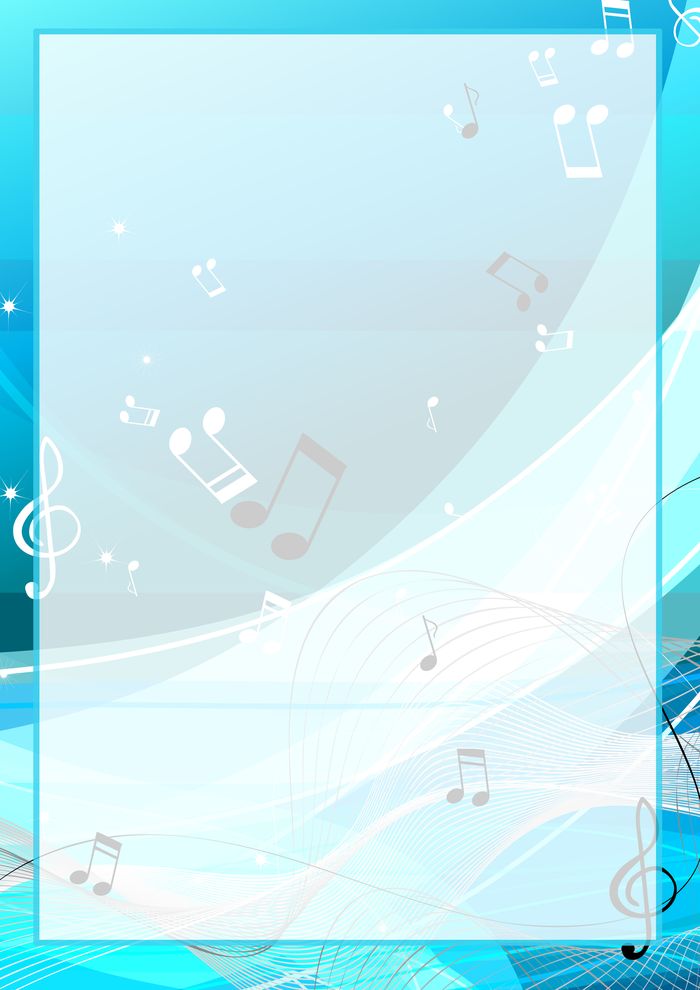 Конспектобразовательного деятельности по музыкальному воспитанию с детьми старшей группы«Осенние мотивы»Музыкальный руководительСпиридонова Н.В.Неделя педагогического мастерстваНоябрь 2021 года      Интеграция образовательных областей: «Речевое развитие», «Социально-коммуникативное развитие», «Художественно-эстетическое развитие», «Познавательное развитие».      Цель: Формирование музыкальных и творческих способностей детей в различных видах музыкальной деятельности (слушание музыки, пение, музыкально – ритмических движениях, игре на детских музыкальных инструментах).Задачи:продолжать учить детей внимательно слушать музыкальные произведения, эмоционально воспринимать музыку и рассказывать о ней.развивать правильное певческое дыхание, диапазон голоса, артикуляции и дикции.обогащать музыкальные впечатления детей, формировать музыкальный вкус, развивать музыкальную память, творческое воображение и фантазию, внимание, чувство ритма. способствовать развитию творческой активности детей в музыкально - исполнительской деятельности;воспитывать эмоциональную отзывчивость, умение строить дружеские отношения с товарищами в ходе организационной и всех музыкальных видов деятельности на занятии.Методы: словесный, наглядный, практический.Приемы: объяснение, пояснения, поэтическое слово, беседа, наглядно – слуховой, наглядно – зрительный, оркестровки.Предварительная работа: Разучивание песен, музыкально - ритмических движений, пальчиковых игр, дыхательной гимнастики.Оборудование: макеты осенних листьев, музыкальные инструменты , репродукция картины Левитана «Поздняя осень».ХОД ЗАНЯТИЯ:Звучит музыка («Марш» Ломовой), дети входят в зал , двигаясь друг за другом, по кругу. С окончанием музыки делают точную остановку, поворачиваются лицом в круг.Муз. рук.Ребята, давайте поздороваемся.(поёт) – Здравствуйте, ребята.Дети (поют)– Здравствуйте!А теперь давайте поздороваемся по очередиМуз. рук. Молодцы. Я очень рада вас всех видеть в хорошем настроении. А сейчас я приглашаю вас присесть на стульчики и поиграть с нашими пальчиками.(дети садятся под «Солдатский марш» Шумана).Будьте внимательны.Пальчиковая гимнастика «Дружат в нашей группе»-2 разаДружат в нашей группеДевочки и мальчики.(пальцы обеих рук соединяются ритмично в замок)Мы с тобой подружимМаленькие пальчики.(ритмичное касание пальцев обеих рук)Раз, два, три, четыре, пять.(поочередное касание пальцев на обеих руках, начиная с мизинца)Начинай считать опять:Раз, два, три, четыре, пять.Мы закончили считать.(руки вниз, встряхнуть кистями)Муз. рук. А сейчас мы с вами правильно подышим. Воздух у нас в зале чистый и свежий. Носиком будем вдыхать воздух, а ротиком на ладошку выдыхатьУпражнение на дыхание- 3 разаМуз. рук. Молодцы, все справились с заданием. Осталось нам только распеть, разогреть наш голосовой аппарат.Попевка «Е-е-е ой да, я-я-я ай да» рус. нар.Муз. рук. Молодцы! И с этим заданием мы справились и подготовили свой голос для пения.Муз. рук. А сейчас мои ребятки, загадаю вам загадку.Дождик с самого утра,Птицам в дальний путь пора,Громко ветер завывает,Это всё когда бывает?Дети: Осенью!Муз. рук. Да - это осень. Осенью всё чаще идут дожди, птицы улетают в дальние края, опадают с деревьев листочки. И мы с вами поём осенние песни, но даже осенний дождик не испортит нам настроения и станет музыкальным. Ребята давайте возьмём музыкальные инструменты и украсим вступление нашей песни звонкими капельками.(дети берут колокольчики, треугольники и металлофоны)Исп.песня «Топ, сапожки, шлёп, сапожки»муз. и сл. Еремеевой,1.Долго-долго во двореЛьется дождик в октябре.Мы не мокнем под дождем,Мы под зонтиком идем.Припев:Топ, сапожки, шлеп, сапожки,Ты бежишь и я бегу,Топ, сапожки, шлеп, сапожки,Обогнать тебя могу.2.Дождик скачет по дорожкеИ по зонтику немножко.Слышишь капель перезвон?Это к нам стучится он.Припев:3.Дождик капал и устал,Дождик лужицами стал.Как наденешь сапоги –Так по лужицам беги!Муз. рук. Молодцы, ребята, красивая, звонкая и весёлая песенка у нас получилась. К сожалению, осень приходит к нам не надолго и приходит пора прощаться. А для того, чтобы мы попрощались с осенью без сожаления, мы разучим новую песню, которая так и называется «До свиданья, Осень». Вот послушайте, а потом расскажите, с каким настроением мы будем прощаться с Осенью.Муз. рук. исполняет песню: «До свиданья, Осень» сл. Яворовской ,муз. Кудряшова.Вот и птицы улетают,
Дети осень провожают,
По аллеям разбежались ветерки.
Всё вокруг красиво очень,
Провожают дети осень,
И листочки золотые,
Как флажки.Припев:
Мы помашем ей руками,
Мы ей скажем до свиданья,
До свиданья осень,
До свидания.Вот и астры доцветают,
Дети осень провожают,
Опустели все тропинки у реки.
Детский сад нарядный очень,
Провожают дети осень,
И листочки золотые,
Как флажки.Припев:
Мы помашем ей руками,
Мы ей скажем до свиданья,
До свиданья осень,
До свидания.Муз. рук. С каким настроением я исполнила песню?Дети. Радостно, светло, празднично.Муз. рук. А знаете почему? Мне кажется, не стоит грустить, ведь осень уходит не навсегда и обязательно вернётся в следующем году. А теперь давайте разучим первый куплет этой песни.(Работа над заучиванием текста, точной артикуляцией и ритмически точным пропеванием мелодии.)Муз. рук. Ребята, а вы верите в чудеса?Дети: - Да!Муз. рук. Я сегодня буду волшебницей. Закройте глаза и послушайте «волшебную» музыку…Звучит музыка А. Вивальди «Осень» 2-я часть «Музыкальные шедевры» О. П. Радыновой.(воспитатель раскидывает листья ).Муз. рук. Ребята, вам знакома эта музыка?Дети: Да, мы слушали её, это музыка А. Вивальди «Осень».Муз. рук. А какую картину нарисовал композитор?Дети: Поздняя осень, идет дождь, настроение тоски и печали.Её исполняет старинный инструмент клавесин и звук у него, как будто стеклянный.Муз. рук. Послушайте, какие стихи написал сам композитор:Сама природа дышит утомленьемИ, догорая медленным огнём,Она стоит над праздничным селеньемИ всё к покою призывает в нём.Муз. рук. Как точно композитор сумел и при помощи поэзии и средств музыкальной выразительности изобразить осенний пейзаж. А вот как это увидел художник Левитан в картине «Поздняя осень» (показать репродукцию картины).Давайте ещё раз послушаем музыку.(включить аудиозапись).Муз. рук. Ребята, а куда это нас привела волшебная музыка Вивальди?Дети. На осеннюю полянку.Муз. рук. Правильно, ребята на осеннюю полянку. А вы хотите погулять по этой чудесной полянке?Дети. Да!Муз. рук.И так в путь.Музыкально-ритмические движенияУпражнение «Поскоки» «Поскачем» муз.Т. Ломовойлегко скачут с ноги на ногу по кругу.«Великаны и гномы» Л. Компанейцаидут большими и маленькими шагами.Муз. рук.Листики осенние, на веточках сидели.Дунул ветерок, листья полетели.И на землю тихо сели.Ребята, а давайте соберем осенние листочки и с ними потанцуем.Исп. «Танец с осенними листочками».Муз. рук. Ребята, какие вы молодцы! Старались двигаться в точном соответствии с характером музыки, а как красиво и плавно кружились, взлетали и опускались листья.(дети ставят листья в вазу)Раз, два, три, четыре, пять предлагаю поиграть. Хотите? Тогдавыходите.Игра «Ловишка» муз. Гайдна.(воспитывать у детей выдержку, дослушивая и договаривая текст до конца, учить вежливому отношению друг к другу (не толкать и не хватать друг друга, а «осаливать»). Игра повторяется 2-3 раза.Муз. рук. Молодцы, ребята! Старались играть по правилам и не обижать друг друга. Мы с вами сегодня очень многое узнали, многому научились. Вам понравилось?Дети: Да.Муз. рук. (поёт) - До свидания!Дети: (поют) – До свидания!Под музыку «Марш» Ломовой дети выходят из зала.